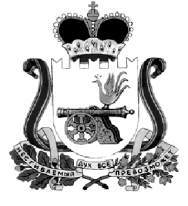 КАРДЫМОВСКИЙ РАЙОННЫЙ СОВЕТ ДЕПУТАТОВР Е Ш Е Н И Еот 30.07.2019                                  № Ре-00034О награждении Почетной грамотойКардымовского районного Советадепутатов Е.В. КучеровойРассмотрев ходатайство Администрации муниципального образования «Кардымовский район» Смоленской области о награждении Почетной грамотой Кардымовского районного Совета депутатов – Кучеровой Елены Владимировны, Кардымовский районный Совет депутатовРЕШИЛ:1. Наградить Почетной грамотой Кардымовского районного Совета депутатов Директора муниципального бюджетного учреждения культуры Централизованная библиотечная система» Администрации муниципального образования «Кардымовский район» Смоленской области Кучерову Елену Владимировну, по итогам многолетней работы, а так же за высокий профессионализм и в связи с 50-летием.2. Согласно Положению о Почетной грамоте Кардымовского районного Совета депутатов инициатору награждения выплатить Е.В. Кучеровой единовременное денежное вознаграждение.Председатель Кардымовского районного Совета депутатов                                                                      Г.Н. Кузовчикова